Министерство образования и науки Краснодарского краяГосударственное бюджетное образовательное учреждениесреднего профессионального образования«Гулькевичский строительный техникум»Краснодарского краяРАБОЧАЯ ПРОГРАММа Дисциплины ОП.06. Основы технической механики и гидравликипо профессии190629.08 Слесарь по ремонту строительных машин. 2013г.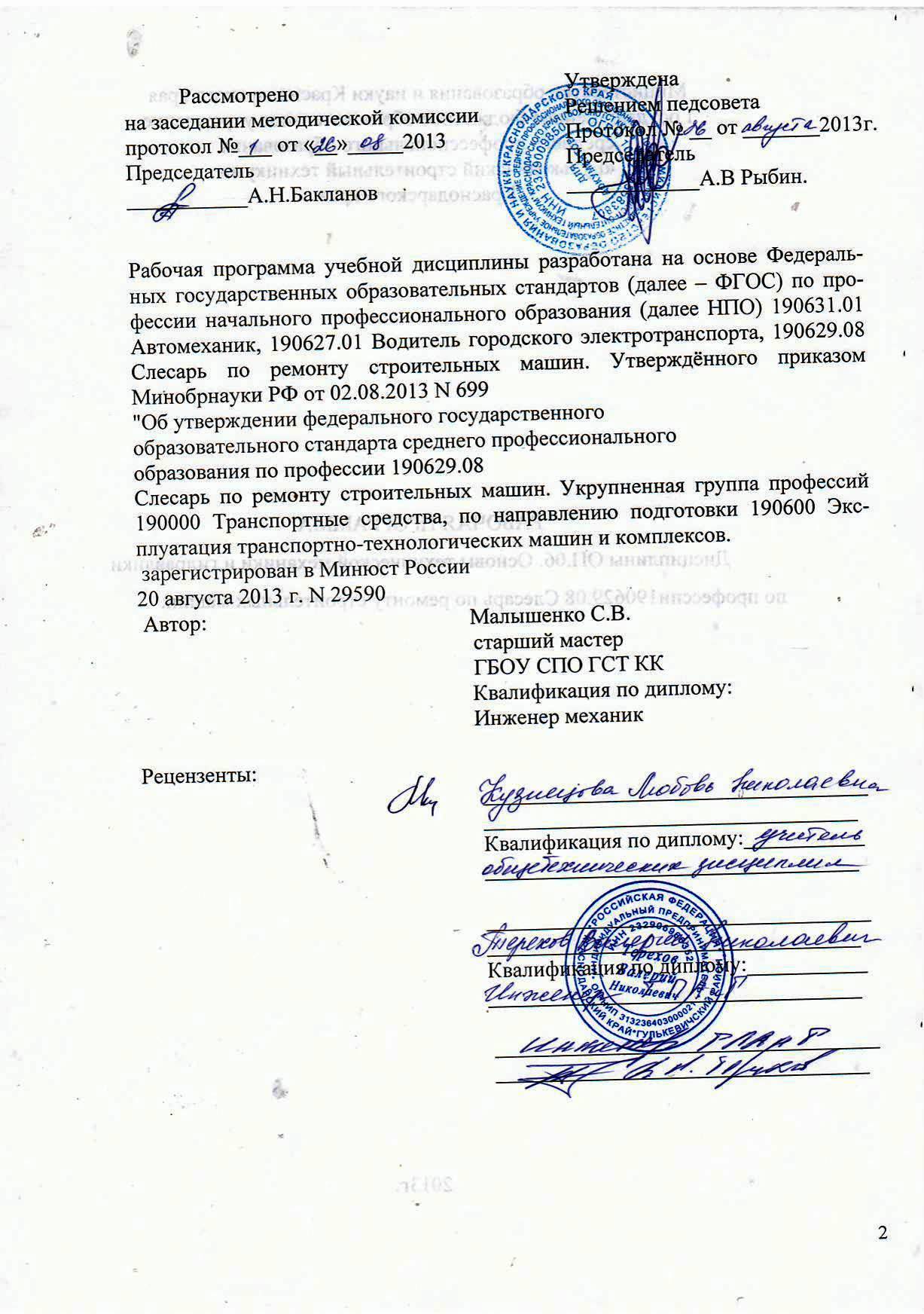 СОДЕРЖАНИЕ1. паспорт рабочей ПРОГРАММЫ УЧЕБНОЙ ДИСЦИПЛИНЫОсновы технической механики и гидравлики1.1. Область применения программыРабочая программа учебной дисциплины является частью примерной основной профессиональной образовательной программы в соответствии с ФГОС по профессиям СПО, входящим в состав укрупненной группы профессий 190000 Транспортные средства, по направлению подготовки 190600 Эксплуатация транспортно-технологических машин и комплексов.1.2. Место дисциплины в структуре основной профессиональной образовательной программы: дисциплина входит в общепрофессиональный цикл.1.3. Цели и задачи дисциплины – требования к результатам освоения дисциплины:В результате освоения дисциплины обучающийся должен уметь: - читать кинематические схемы;В результате освоения дисциплины обучающийся должен знать:-основные понятие и термины кинематики механизмов, сопротивления материалов, требования к деталям и сборочным единицам общего и специального назначения;-основные понятия гидростатики и гидродинамики1.3. Цели и задачи дисциплины – требования к результатам освоения дисциплины:1.4. Рекомендуемое количество часов на освоение программы дисциплины:максимальной учебной нагрузки обучающегося 69 часа, в том числе:обязательной аудиторной учебной нагрузки обучающегося 52 часа;самостоятельной работы обучающегося  17 час.2. СТРУКТУРА И ПРИМЕРНОЕ СОДЕРЖАНИЕ УЧЕБНОЙ ДИСЦИПЛИНЫ2.1. Объем учебной дисциплины и виды учебной работыТематический план и содержание учебной дисциплины «Основы технической механики и гидравлики»Для характеристики уровня освоения учебного материала используются следующие обозначения:1. – ознакомительный (узнавание ранее изученных объектов, свойств); 2. – репродуктивный (выполнение деятельности по образцу, инструкции или под руководством)3. – продуктивный (планирование и самостоятельное выполнение деятельности, решение проблемных задач)3. условия реализации программы дисциплины3.1. Требования к минимальному материально-техническому обеспечениюРеализация программы дисциплины требует наличие кабинета «Основы технической механики и гидравлики»; Оборудование учебного кабинета «Основы технической механики и гидравлики»:-посадочные места по количеству обучающихся;-рабочее место преподавателя;-комплекты учебно-наглядных пособия «Теоретическая механика», «Детали машин», «Гидравлика».- набор деталей; валы; подшипники; муфты; зубчатые колеса; редукторы (червячный, зубчатый, ременной, клиновой)Технические средства обучения: компьютер с лицензионным программным обеспечением; мультимедиапроектор.3.2. Информационное обеспечение обученияПеречень рекомендуемых учебных изданий, Интернет-ресурсов, дополнительной литературыОсновные источники:1. Исаев Ю.М. ,Коренев В.П. Гидравлика и гидропневмопривод М. АКАДЕМИЯ 2009г.2. РанневА.В., Полосин М.Д. Устройство и эксплуатация дорожно-строительных машин М. АКАДЕМИЯ ИРПО  2010г.3. Аркуша А.И. Техническая механика. Теоретическая механика и сопротивление материалов. Учебное пособие для студентов машиностроительных специальностей средн. спец. учебн. заведений. – 4-е изд. испр. – М.: Высшая школа, 2002. – 384 с.Дополнительные источники:1. Аркуша А.И. Руководство к решению задач по теоретической механике: Учеб. пособие для средн. спец. учебн. заведений. – 5-е изд. испр. – М.: Высшая школа, 2002. – 384 с.2. Ицкович Г.М. Сопротивление материалов: Учебник для ССУЗов. – 9-е изд., испр. и доп. – М.: Высшая школа, 2001. – 386 с.Интернет-ресурсы:http://www.twirpx.com/file/137498/http://www.ostemex.ru/http://www.techgidravlika.ru/4. Контроль и оценка результатов освоения ДисциплиныКонтроль и оценка результатов освоения дисциплины осуществляется преподавателем в процессе проведения теоретических, практических занятий, тестирования и самостоятельной работы обучающихся, а также выполнения обучающимися индивидуальных заданий, а так же при проведении экзамена.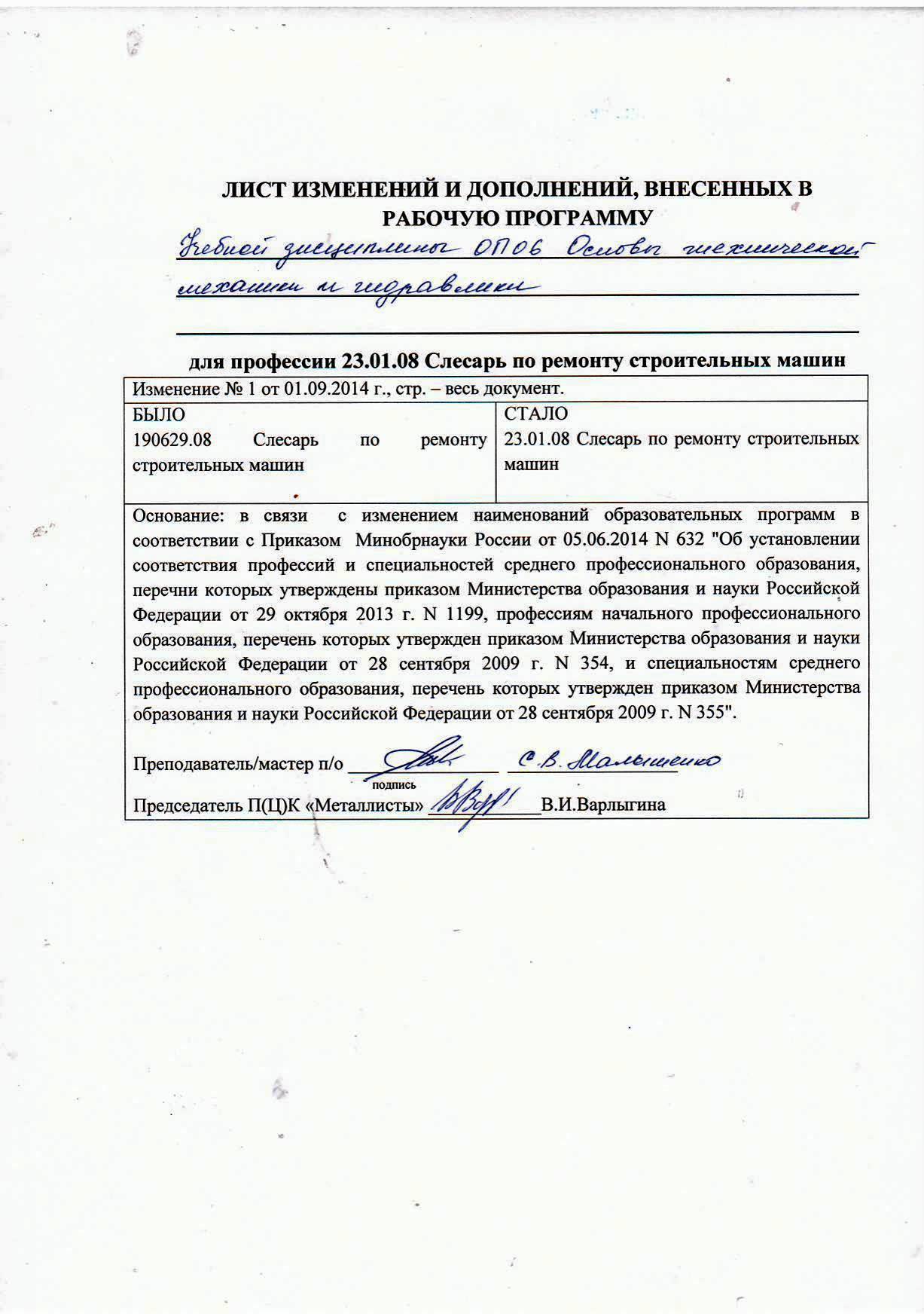 стр.ПАСПОРТ рабочей ПРОГРАММЫ УЧЕБНОЙ ДИСЦИПЛИНЫ4СТРУКТУРА и ПРИМЕРНОЕ содержание УЧЕБНОЙ ДИСЦИПЛИНЫ5условия реализации рабочей программы учебной дисциплины8Контроль и оценка результатов Освоения учебной дисциплины9Вид учебной работыКоличество часов Максимальная учебная нагрузка (всего)69Обязательная аудиторная учебная нагрузка (всего) 52в том числе:        лабораторные занятия26Самостоятельная работа обучающегося (всего)17в том числе:       внеаудиторная самостоятельная работа17Итоговая аттестация в форме экзамена Итоговая аттестация в форме экзамена Наименование разделов и темСодержание учебного материала, лабораторные и практические работы, самостоятельная работа обучающихсяСодержание учебного материала, лабораторные и практические работы, самостоятельная работа обучающихсяОбъем часовУровень освоения12224Раздел 1. Основы технической механики60Тема 1.1. Основы технической механикиСодержание Содержание 20Тема 1.1. Основы технической механики1Основные понятие и термины кинематики механизмов: Передачи вращательного движения между параллельными осями (ременная, фрикционная, зубчатая и цепная передачи). Передачи вращательного движения между пересекающимися и скрещивающимися осями (червячная, фрикционная и зубчатая конические передачи).111Тема 1.1. Основы технической механики2Основные  понятие и термины сопротивления материалов: Модель абсолютно упругого тела. Закон Гука. Деформация растяжения и изгиба. Прочность. Растяжение и сжатие. Смятие и сдвиг. Кручение. Изгиб.51Тема 1.1. Основы технической механики3Требования к деталям и сборочным единицам общего и специального назначения: Детали машин и требования к ним. Детали и сборочные единицы (общие сведения). Разъемные соединения деталей машин – резьбовые, шпоночные, клиновые. Неразъемные соединения деталей машин – сварные и заклепочные. Детали и сборочные единицы передач вращательного движения – валы, оси, муфты, опоры валов.41Тема 1.1. Основы технической механикиЛабораторные работы                                                                                              Лабораторные работы                                                                                              262Тема 1.1. Основы технической механикиЧтение кинематических схем вращательного движения между параллельными осями (ременная, фрикционная, зубчатая и цепная передачи), передачи вращательного движения между пересекающимися и скрещивающимися осями (червячная, фрикционная и зубчатая конические передачи).Чтение кинематических схем вращательного движения между параллельными осями (ременная, фрикционная, зубчатая и цепная передачи), передачи вращательного движения между пересекающимися и скрещивающимися осями (червячная, фрикционная и зубчатая конические передачи).262Тема 1.1. Основы технической механикиСамостоятельная работа								Самостоятельная работа								143Тема 1.1. Основы технической механикиРабота с учебной и справочной литературой. Выполнение рефератов: «Виды механических передач». Самостоятельное конспектирование.Работа с учебной и справочной литературой. Выполнение рефератов: «Виды механических передач». Самостоятельное конспектирование.143Раздел 2. Основы гидравлики93Тема 1.2. Основы гидравликиСодержаниеСодержание61Тема 1.2. Основы гидравлики1Основные физические свойства жидкостей: плотность; сжимаемость; вязкость; стабильностью. Рабочие жидкости.61Тема 1.2. Основы гидравлики2Основной закон гидростатики. Сообщающиеся сосуды.62 Тема 1.2. Основы гидравлики3Уравнение Бернулли для реальной жидкости. Режимы течения жидкости. Гидравлические потери.62 Тема 1.2. Основы гидравлики4Назначение, общая характеристика уровнемеров. Назначение, общая характеристика манометров. Назначение, общая характеристика расходомеров. Назначение, общая характеристика ареометров62 Тема 1.2. Основы гидравликиСамостоятельная работаСамостоятельная работа33Тема 1.2. Основы гидравликиПроработка конспектов. Рефераты «Физические свойства жидкостей»; «Гидравлические приборы»Проработка конспектов. Рефераты «Физические свойства жидкостей»; «Гидравлические приборы»33ВсегоВсегоВсего693Результаты обучения(освоенные умения, усвоенные знания)Формы и методы контроля и оценки результатов обучениядолжен уметь:Читать кинематические схемы.Текущий контроль:практические занятия;внеаудиторные самостоятельные работы.Итоговый контроль:Экзамендолжен знать:Основные понятия и термины кинематики механизмов, сопротивления материалов;Текущий контроль:практические занятия; устный опрос, тестирование; внеаудиторные самостоятельные работы. Итоговый контроль:ЭкзаменТребования к деталям и сборочным единицам общего и специальногоТекущий контроль:практические занятия; устный опрос, тестирование; внеаудиторные самостоятельные работы. Итоговый контроль:Экзамен назначения;Основные понятия гидростатики и гидродинамики.Текущий контроль:практические занятия; устный опрос, тестирование; внеаудиторные самостоятельные работы. Итоговый контроль:Экзамен